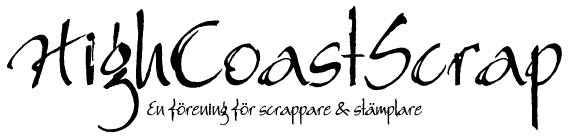 MedlemsmöteMötesdatum		2021-11-20Tid		kl. 10.30Plats		Örnsköldsvik1. Mötets öppnande Susanne hälsade alla välkomna till det första fysiska mötet 2021 och öppnade mötet.2. Utvärdering av de digitala CoronaträffarnaNicole berättar om de digitala träffarna och att deltagandet varit högt, 25-35st medlemmar har deltagit i träffarna varje gång. Arbetet med de digitala träffarna har tagit ganska mycket tid att få ihop både före, under och efter träffarna. Totalt tar en träff, oavsett om den är online eller fysisk, ca12-15 timmar att arrangera och administrera. Några medlemmar tycker att deltagande på Lifesize under träffarna har varit lågt och vi pratade om hur vi skulle kunna öka det deltagandet under träffarna..Mötet diskuterade också om hur vi vill ha träffarna under kommande år och mötet önskade en blandning men också att föreningen tar hänsyn till den rådande pandeminMötet får en dragning av den ekonomiska situationen för förening av kassören. Styrelsen tog ett beslut, när pandemin startade, att det var viktigt att hålla föreningen levande och de digitala träffarna togs fram Och det har varit lyckat då föreningen har fler medlemmar nu än vid starten av pandemin. Beslutet togs också att träffarna skulle vara gratis för medlemmarna. Styrelsen hade vid det läget ingen aning om ur länge pandemin skulle fortsätta. Vid varje träff har priser lottats ut för att hålla igång verksamheten. Kostnaden för varje digitalträff har varit 3.500:- (priser har köpts av Scraphuset vilket har varit viktigt för föreningen. Anette och hennes butik är viktig för oss scrapare i regionen) Styrelsen berättade vidare att kostnaden för de digitala träffarna behöver minskas då föreningens ekonomi inte klarar fortsatta höga kostnader.Mötet pausades och styrelsen fick i uppdrag att ta fram förslag på hur eventuellt kommande digitala träffar skulle kunna se ut.Möte återupptogs och styrelsen presenterade två förslag, båda förslagen innebär att antalet utmaningar med priser minskas och med en total summa för priserna är 1.500:- (arrangörerna väljer hur de vill fördela priserna) Räkneexemplen är för 25st deltagare.Deltagande utan att delta i utmaningarna innebär samma deltagaravgift.Där mötet är fysisk ökas deltagaravgiften med 50:- då föreningen har lokalkostnader för dessa träffar. Beslut Mötet röstade för förslag nr 1. Kostnaden för deltagande i digitala träffar blir fortsättningsvis 100:- .Styrelsen klargjorde att dessa kostnader är temporära tills föreningen kommit på fötter igen.3. Nolaträff – ska vi ha en träff i vår?Styrelsen informerar att Nolaträffen är föreningens största inkomstkälla och ett bra sätt att nå ut till eventuellt nya medlemmar. Priser för en ev. kommande Nolaträff är redan färdigt då dessa sparats då vi fick avstyra träffen i mars när pandemin kom. För att Nola-träffen ska kunna ske under våren 26-27/3 så behövs engagerade medlemmar och en önskan ifrån medlemmarna att en sådan träff ska ske.Mötet väljer Susanne Fränckel, Lisa Hellström, Petra Oderstad samt Susanne Gerling Sedin och Nicole Steegmans från styrelsen till pysselkommitté.Varje medlem i kommittén kommer att behöva medlemmarnas hjälp om vi ska ro dagarna i land.Mötet Beslutar att Nola träffen 2021 blir av på utsatt datum 26-27/3.4. Övriga frågorInga övriga frågor7. Nästa möte - Årsmöte19/2 -22 Någon gång under dagen, tidpunkt kommer senare8. AvslutSusanne tackar för ett bra möte en rolig träff med stort engagemang och avslutar mötet.	Erica Steegmans (sekreterare)	Susanne Gerling Sedin (ordförande)Förslag nr 1Förslag nr 2Deltagaravgift 100:- Deltagaravgift 50:-Resultat efter priser (1.500:-)  +1.000:-Resultat efter priser (1.500:- ) -250:-